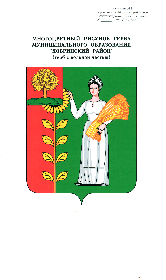 КОНТРОЛЬНО-СЧЁТНАЯ КОМИССИЯДОБРИНСКОГО МУНИЦИПАЛЬНОГО РАЙОНАЛИПЕЦКОЙ ОБЛАСТИ РОССИЙСКОЙ ФЕДЕРАЦИИЗАКЛЮЧЕНИЕна проект решения Совета депутатов Добринского муниципального района «О внесении изменений в районный бюджет на 2024 год и на плановый период 2025 и 2026 годов».2024Общие положения.Контрольно-счетной комиссией Добринского муниципального района рассмотрен проект решения Совета депутатов «О внесении изменений в районный бюджет на 2024 год и на плановый период 2025 и 2026 годов» (далее – Проект бюджета), внесенный в районный Совет депутатов главой Добринского муниципального района.Экспертиза Проекта бюджета проведена на основании ст.157, 265 Бюджетного кодекса РФ, в соответствии с Решением Совета депутатов Добринского муниципального района Липецкой области от 04.03.2022г. №121-рс «О Положении о Контрольно-счетной комиссии Добринского муниципального района Липецкой области Российской Федерации», а также требованиями статьи 64 решения Совета депутатов Добринского муниципального района от 23.06.2020г. №342-рс «О бюджетном процессе в Добринском муниципальном районе». Изменения вносятся в действующее решение Совета депутатов Добринского муниципального района от 19.12.2023г. №265-рс «О районном бюджете на 2024 год и на плановый период 2025 и 2026 годов» с внесенными изменениями от 06.02.2024г. №270-рс (далее – Решение Совета депутатов №265-рс.Документы и материалы, представленные на заключение:проект решения Совета депутатов «О внесении изменений в районный бюджет на 2024 год и на плановый период 2025 и 2026 годов»,сведения об исполнении районного бюджета за истекший отчетный период текущего финансового года,оценка ожидаемого исполнения районного бюджета в текущем финансовом году,пояснительная записка к проекту решения сессии Совета депутатов «О внесении изменений в районный бюджет на 2024 год и на плановый период 2025 и 2026 годов».Анализ изменений основных характеристик районного бюджета.Проектом бюджета вносятся изменения в доходную и расходную части бюджета сельского поселения, а также в текстовые статьи Решения Совета депутатов №265-рс, а именно:- статью 12 «Особенности исполнения районного бюджета в 2024 году»:а) дополнить пунктом 4 следующего содержания:«4. Повысить с 1 марта 2024 года в 1,05 раза размеры должностных   окладов и окладов за классный чин лиц, замещающих должности муниципальной службы Добринского муниципального района, установленные Решением сессии Совета депутатов Добринского муниципального района от 21 февраля 2023 года № 201-рс «О Положении «О денежном содержании и социальных гарантиях лиц, замещающих должности муниципальной службы Добринского муниципального района».Установить, что при индексации должностных   окладов  и окладов   за классный чин лиц, замещающих должности муниципальной службы Добринского муниципального района, ежемесячного денежного вознаграждения выборных должностных лиц Добринского муниципального района, их размеры, а также размеры надбавок (за выслугу лет, особые условия муниципальной службы, за работу со сведениями, составляющими государственную тайну), ежемесячного денежного поощрения лиц, замещающих должности муниципальной службы Добринского муниципального района, подлежат округлению до целого рубля в сторону увеличения.б) дополнить пунктом 5 следующего содержания:«5. Проиндексировать установленные до 1 марта 2024 года пенсионные выплаты лицам, замещавшим должности муниципальной службы Добринского муниципального района на 5% с 1 марта 2024 года.».Общий анализ изменений основных характеристик районного бюджета приведен в таблице:Динамика изменений основных параметров районного бюджета за период январь-март 2024 года приведена на гистограмме, тыс. рублейПо итогам внесения изменений общий объём доходов бюджета увеличится на 76963,0 тыс. рублей и составит 1249003,1 тыс. рублей, общий объем расходов увеличится на 95190,5 тыс. рублей и с учетом изменений составит 1304570,5 тыс. рублей.Контрольно-счетная комиссия обращает внимание, что увеличение расходов районного бюджета на 7,9%, при увеличении доходной части бюджета на 6,6%, ведет к увеличению дефицита бюджета на 48,8%. Дефицит районного бюджета на 2024 год, с учетом внесенных изменений, составит 55567,4 тыс. рублей, что соответствует требованиям, установленным ст.92.1 Бюджетного кодекса Российской Федерации.Погашение дефицита бюджета в соответствии с проектом бюджета планируется за счет изменения остатков средств на счетах по учету средств бюджетов.Анализ изменений доходов районного бюджета на 2024 год.Доходы районного бюджета увеличены на 76963,0 тыс. рублей или на 6,6% от утвержденных ранее. Общий анализ изменений доходов приведен в таблице:Бюджетные назначения по группе «Собственные доходы» увеличиваются на 973,3 тыс. рублей и составят 497527,5 тыс. рублей, а именно:Платежи при использовании природными ресурсами (неналоговые доходы), увеличиваются на 373,3 тыс. рублей,по группе «Безвозмездные поступления» увеличиваются на 75989,7 тыс. рублей и составят 751475,6 тыс. рублей.В составе группы «Безвозмездные поступления» предусматриваются следующие изменения:субсидии на организацию холодного водоснабжения населения и (или) водоотведения в части строительства, реконструкции (модернизации), приобретения объектов капитального строительства увеличиваются на 5296,9 тыс. рублей (средства областного бюджета),субсидии на реализацию мероприятий, направленных на проведение комплексных кадастровых работ без условий софинансирования с федеральным бюджетом увеличиваются на сумму 214,5 тыс. рублей (средства федерального бюджета),субвенция на реализацию закона Липецкой области от 11 декабря 2013 года №217-ОЗ «О нормативах финансирования муниципальных дошкольных образовательных организаций» увеличиваются на сумму 819,9 тыс. рублей (средства областного бюджета),субвенция на реализацию закона Липецкой области от 19 августа 2008 года №180-ОЗ «О нормативах финансирования общеобразовательных учреждений» увеличиваются на сумму 728,3 тыс. рублей (средства областного бюджета),межбюджетные трансферты на обеспечение деятельности советников директора по воспитанию и взаимодействию с детскими общественными объединениями в общеобразовательных организациях увеличиваются на 1348,1 тыс. рублей (средства областного бюджета),межбюджетные трансферты в целях поощрения муниципальных образований за лучшие практики деятельности органов местного самоуправления в сфере муниципального управления предусматриваются в сумме 196,1 тыс. рублей (средства областного бюджета),прочие безвозмездные поступления утверждаются в сумме 67386,0 тыс. рублей (средства публично-правовой компании «Фонд развития территорий»).С учетом вносимых изменений, доходы районного бюджета в 2024 году составят 1249003,1 тыс. рублей.Анализ изменений расходов районного бюджета на 2024 год.Расходы районного бюджета в 2024 году, с учетом вносимых изменений, составят 1304570,5 тыс. рублей, по отношению к предыдущей редакции объем расходов увеличится на 7,9%.Изменение бюджетных ассигнований районного бюджета на 2024 год в разрезе разделов классификации расходов бюджета приведены в таблице:Проектом бюджета планируется увеличение бюджетных ассигнований по 9-ти разделам бюджетной классификации расходов. Наибольшее увеличение предусматривается по расходам на жилищно-коммунальное хозяйство – 75113,0 тыс. рублей и образование – 11023,1 тыс. рублей. Расходы на финансирование отраслей социально-культурной сферы (образование; культура, кинематография; социальная политика; физическая культура и спорт; средства массовой информации) увеличиваются на 11780,1 тыс. рублей или на 1,5 процента и составят 797684,6 тыс. рублей или 61,1% от общих расходов бюджета.Проектом решения предусмотрено перераспределение ассигнований между главными распорядителями средств районного бюджета.Анализ вносимых изменений в расходы районного бюджета на 2024 год по ведомственной структуре расходов приведен в таблице:Рост расходов бюджета, на сумму 95190,5 тыс. рублей, наблюдается по пяти ведомствам. Структура распределения суммы вносимых изменений в разрезе главных распорядителей бюджетных средств представлена на диаграмме: Совет депутатов Добринского муниципального района – 64,1 тыс. рублей.Увеличение объема расходов обусловлено повышением оплаты труда с 01.03.2024г..Администрация Добринского муниципального района – 82073,7 тыс. рублей.Увеличение объема расходов обусловлено увеличением финансирования на:оплату труда муниципальных служащих, предоставление межбюджетных трансфертов сельским поселениям на осуществление переданных полномочий по дорожной деятельности и содержанию муниципального жилищного фонда,выполнение работ по ликвидации несанкционированных свалок,оборудование контейнерных площадок и приобретение контейнеров ТКО,мероприятия по МКИ в части водоснабжения,содержание подведомственных учреждений.Управление финансов администрации района – 1700,3 тыс. рублей.Увеличение объема расходов связано с:расходы на обеспечение функций органов местного самоуправления,расходы на содержание подведомственных учреждений.Отдел культуры, спорта, молодежной и социальной политики администрации района – 2473,5 тыс. рублей.Увеличение объема расходов обусловлено увеличением финансирования на:обеспечение функций органов местного самоуправления,содержание подведомственных учреждений,удорожание сметной стоимости модернизации МБУ ДО «ДШИ им.Н.А.Обуховой».Отдел образования администрации района – 8878,9 тыс. рублей.Увеличение объема расходов обусловлено увеличением финансирования на:обеспечение функций органов местного самоуправления,содержание подведомственных учреждений,подготовку ПСД и проведение экспертизы для капитального ремонта зданий МБОУ СОШ с.В.Матренка и МАДОУ детский сад №4 п.Добринка,мероприятия по обеспечению доступа инвалидов в пристройку спортивного зала МБОУ Лицей №1 п.Добринка,проведение ремонтных работ в учреждениях образования.Изменения по расходам, реализуемым в рамках муниципальных программ:В районном бюджете предусмотрены к реализации восемь муниципальных программ. Проектом решения предлагается в целом увеличить объемы бюджетных ассигнований на реализацию муниципальных программ районного бюджета на сумму 95119,4 тыс. рублей.Изменение бюджетных ассигнований районного бюджета на 2024 год в разрезе муниципальных программ приведены в таблице:                                   В результате вносимых изменений расходы на реализацию муниципальных программ на 2024 год составят 1285304,7 тыс. рублей, что составляет 98,5% от общего объема расходов районного бюджета.Изменения вносятся в пять из восьми муниципальных программ.По муниципальной программе «Развитие социальной сферы Добринского муниципального района на 2019-2026 годы» бюджетные ассигнования увеличиваются на 2629,1 тыс. рублей или на 1,3%, в том числе:- по подпрограмме «Развитие и сохранение культуры Добринского муниципального района» расходы увеличиваются на 2473,4 тыс. рублей и направляются на модернизацию школы искусств, повышение оплаты труда и содержание подведомственных учреждений,- по подпрограмме «Социальная поддержка граждан, реализация семейно-демографической политики Добринского муниципального района» расходы увеличиваются на 155,7 тыс. рублей и направляются на проведение районных мероприятий.По муниципальной программе «Обеспечение населения Добринского муниципального района качественной инфраструктурой и услугами ЖКХ на 2019-2026 годы» бюджетные ассигнования увеличиваются на 81376,8 тыс. рублей или на 29,0%, в том числе:- по подпрограмме «Строительство, реконструкция, капитальный ремонт муниципального имущества и жилого фонда Добринского муниципального района» бюджетные ассигнования увеличиваются на сумму 5311,8 тыс. рублей, в том числе:по основному мероприятию «Строительство, реконструкция и капитальный ремонт учреждений» на сумму 3086,8 тыс. рублей, по основному мероприятию «Строительство и приобретение объектов муниципального жилья» на сумму 2225,0 тыс. рублей и направляются на строительство муниципального жилья,- по подпрограмме «Развитие автомобильных дорог местного значения Добринского муниципального района и организация транспортного обслуживания населения» бюджетные ассигнования увеличиваются на 1826,0 тыс. рублей и направляются на предоставление МБТ сельским поселениям,  - по подпрограмме «Энергосбережение и повышение энергетической эффективности Добринского муниципального района» бюджетные ассигнования увеличиваются на 104,2 тыс. рублей по основному мероприятию «Модернизация и реконструкция систем теплоснабжения с применением энергосберегающих оборудования и технологий»,- по подпрограмме «Обращение с отходами на территории Добринского муниципального района» бюджетные ассигнования увеличиваются на 1451,9 тыс. рублей, в том числе:по основному мероприятию «Создание мест (площадок) накопления твердых коммунальных отходов на территории Добринского муниципального района» на сумму 137,0 тыс. рублей,по основному мероприятию «Мероприятия по обращению с отходами» на сумму 1314,9 тыс. рублей (ликвидация несанкционированных свалок), - по подпрограмме «Повышение качества водоснабжения населения Добринского муниципального района» бюджетные ассигнования увеличиваются на 72682,9 тыс. рублей по основному мероприятию «Предоставление субсидий юридическим лицам, осуществляющим основную деятельность по холодному водоснабжению и (или) водоотведению на обеспечение мероприятий модернизации систем коммунальной инфраструктуры в части водоснабжения».По муниципальной программе «Создание условий для обеспечения общественной безопасности населения и территории Добринского муниципального района на 2019-2026 годы» бюджетные ассигнования увеличиваются на 803,2 тыс. рублей или на 6,6%, по подпрограмме «Осуществление мероприятий мобилизационной подготовки, гражданской обороны и защиты населения и территории Добринского муниципального района от чрезвычайных ситуаций природного и техногенного характера» и направляются на приобретение инвентаря, оборудования и повышение оплаты труда.По муниципальной программе «Развитие системы эффективного муниципального управления Добринского муниципального района на 2019-2026 годы» бюджетные ассигнования увеличиваются на 4025,5 тыс. рублей или на 3,4%, в том числе:- по подпрограмме «Развитие кадрового потенциала муниципальной службы, информационное обеспечение и совершенствование деятельности органов местного самоуправления Добринского муниципального района» по основному мероприятию «Финансовое обеспечение деятельности органов местного самоуправления» бюджетные ассигнования уменьшаются на сумму 1721,7 тыс. рублей,- по подпрограмме «Совершенствование системы управления муниципальным имуществом и земельными участками Добринского муниципального района» бюджетные ассигнования увеличиваются на сумму 214,6 тыс. рублей по основному мероприятию «Проведение комплексных кадастровых работ»,- по подпрограмме «Долгосрочное бюджетное планирование, совершенствование организации бюджетного процесса» расходы увеличиваются на 2089,2 тыс. рублей и направляются на повышение оплаты труда и содержание подведомственного учреждения.По муниципальной программе «Развитие образования Добринского муниципального района на 2019-2026 годы» бюджетные ассигнования увеличиваются на 6284,8 тыс. рублей или на 1,1%, в том числе:- по подпрограмме «Развитие системы дошкольного образования» бюджетные ассигнования увеличиваются на 819,9 тыс. рублей (предоставление субсидий бюджетным учреждениям), - по подпрограмме «Развитие системы общего образования» увеличиваются на сумму 3608,2 тыс. рублей, в том числе: по основному мероприятию «Создание условий для получения основного общего образования» увеличиваются на сумму 2260,1 тыс. рублей (предоставление субсидий бюджетным учреждениям),в рамках регионального проекта «Патриотическое воспитание граждан Российской Федерации» бюджетные ассигнования предлагаются в сумме 1348,1 тыс. рублей (обеспечение деятельности советников директора). - по подпрограмме «Развитие системы дополнительного образования, организация отдыха и оздоровления детей в каникулярное время» бюджетные ассигнования увеличиваются на сумму 754,5 тыс. рублей, по основному мероприятию «Повышение эффективности обеспечения общедоступного и бесплатного дополнительного образования» и направляются на предоставление субсидий подведомственным учреждениям,- по подпрограмме «Поддержка одаренных детей и их наставников» бюджетные ассигнования увеличиваются на 600,0 тыс. рублей и направляются на предоставление субсидий бюджетным учреждениям, - по подпрограмме «Финансовое обеспечение и контроль» бюджетные ассигнования увеличиваются на 502,2 тыс. рублей и направляются на повышение оплаты труда и предоставление субсидий бюджетным учреждениям. В соответствии со статьей 179 Бюджетного кодекса РФ, статьей 54 Решения Совета депутатов Добринского муниципального района от 23.06.2020г. №342-рс «О Положении о бюджетном процессе в Добринском муниципальном районе» муниципальные программы подлежат приведению в соответствие с Решением Совета депутатов о районном бюджете не позднее трех месяцев со дня вступления его в силу.Изменение финансирования муниципальных программ Добринского муниципального района, тыс. рублей.* - финансирование, предусмотренное паспортом МП не соответствует финансированию, предусмотренному Решением о районном бюджете.При проведенном анализе соответствия объемов бюджетных ассигнований, предусмотренных Решением о районном бюджете и паспортов муниципальных программ показал, что цифровые показатели по всем муниципальным программам по состоянию на 30.01.2024 года приведены в соответствие с Решением о районном бюджете с внесенными изменениями от 06.02.2024г..В рамках непрограммных мероприятий предлагается:Общий объем расходов по непрограммным мероприятиям увеличится на 71,1 тыс. рублей и составит 19265,8 тыс. рублей или 1,5% от общего объема расходов районного бюджета. Изменение предусмотрено по следующим направлениям:на обеспечение деятельности главы местной администрации бюджетные ассигнования уменьшаются на сумму 189,1 тыс. рублей (перенос кассовых расходов),на выплаты по оплате труда работников органов местного самоуправления бюджетные ассигнования увеличиваются на 64,1 тыс. рублей (повышение оплаты труда муниципальным служащим Совета депутатов),на поощрение органов местного самоуправления за лучшие практики деятельности органов местного самоуправления в сфере муниципального управления бюджетные ассигнования увеличиваются на 196,1 тыс. рублей.Резервный фонд.Проектом бюджета не предусмотрено изменение общего объема резервного фонда администрации Добринского муниципального района. Резервный фонд сформирован в соответствии со статьей 81 Бюджетного кодекса Российской Федерации и составил на 2024 год – 8400,0 тыс. рублей или 0,6% от общего объема расходов районного бюджета.Дефицит.Прогнозируемый дефицит районного бюджета составит 55567,4 тыс. рублей или 19,9% общего годового объема доходов без учета объема безвозмездных поступлений и поступлений налоговых доходов по дополнительным нормативам отчислений, что является допустимым в соответствии с п. 3 ст. 92.1 БК РФ (10%), так как превышение ограничений произведено с учетом остатков средств на счете бюджета (остаток средств на 01.01.2024г. – 107778,4 рублей).Информация по источникам финансирования дефицита районного бюджета представлена в таблице: (тыс. рублей)Выводы и предложения.Проектом бюджета предусмотрено увеличение доходной и расходной частей районного бюджета на 2024 год и увеличение дефицита бюджета.Проектом бюджета предусматривается увеличение доходной части бюджета на 2024 год на сумму 76963,0 тыс. рублей. Доходы утверждаются в сумме 1249003,1 тыс. рублей, в том числе собственные доходы – 497527,5 тыс. рублей, безвозмездные поступления – 751475,6 тыс. рублей. Проектом предусматривается увеличение расходов районного бюджета на 2024 год на сумму 95190,5 тыс. рублей или на 7,9% и утверждаются в сумме 1304570,5 тыс. рублей.Бюджетные ассигнования районного бюджета на финансовое обеспечение муниципальных программ Добринского муниципального района предусмотрены в сумме 1285304,7 тыс. рублей и непрограммных направлений деятельности в сумме 19265,8 тыс. рублей. Проектом предусматривается увеличение бюджетных ассигнований на реализацию муниципальных программ на сумму 95119,4 тыс. рублей или на 8,0%. Изменение программных расходов предусмотрено по 5 из 8 действующих муниципальных программ.Резервный фонд сформирован в соответствии со статьей 81 Бюджетного кодекса Российской Федерации, и составил на 2024 год – 8400,0 тыс. рублей или 0,6% от общего объема расходов районного бюджета.В 2024 году дефицит районного бюджета составит 55567,4 тыс. рублей или 19,9% общего годового объема доходов без учета объема безвозмездных поступлений и поступлений налоговых доходов по дополнительным нормативам отчислений, что не превышает ограничения, установленные п. 3 ст. 92.1 БК РФ с учетом остатка средств на счете бюджета на начало года. Проектом бюджета вносятся изменения в основные характеристики районного бюджета на плановый период 2025 и 2026 годы, а именно:доходная часть бюджета увеличивается за счет увеличения межбюджетных трансфертов из областного бюджета, а именно: на 2025 год увеличивается на 1348,1 тыс. рублей и утверждается в сумме 1107779,3 тыс. рублей, на 2026 год увеличивается на 1629,9 тыс. рублей и утверждается в сумме 1289342,3 тыс. рублей,2) расходная часть бюджета в 2025 году и 2026 году увеличивается на сумму 1348,41 тыс. рублей и 1629,9 тыс. рублей соответственно и направляется на обеспечение деятельности советников директора по воспитанию и взаимодействию с детскими общественными объединениями и утверждается:на 2025 год в сумме 1107779,3 тыс. рублей, на 2026 год в сумме 1289342,3 тыс. рублей,3) районный бюджет на плановый период планируется сбалансированным, бездефицитным.Контрольно-счетная комиссия Добринского муниципального района Липецкой области отмечает, что проект решения «О внесении изменений в районный бюджет на 2024 год и на плановый период 2025 и 2026 годов» в целом соответствует требованиям бюджетного законодательства и, может быть, принят в представленной редакции.Председатель КСКДобринского муниципальногорайона                                                                                               Н.В.Гаршина20.03.2024г.Наименование Основные характеристики районного бюджета на 2023 годОсновные характеристики районного бюджета на 2023 годИзменение (увеличение, уменьшение)Изменение (увеличение, уменьшение)Наименование Решение Совета депутатов №265-рс предусмотрено Проектом бюджетаАбсолютное (тыс. рублей)Относительное (%)Доходы, всего1172040,11249003,176963,0106,6Расходы, всего1209380,01304570,595190,5107,9Профицит «+»/ Дефицит «-»-37339,9-55567,4-18227,5148,8Раздел Наименование Бюджетные ассигнования районного бюджета на 2024 годБюджетные ассигнования районного бюджета на 2024 годВносимые изменения, тыс. рублейДинамика, %Раздел Наименование Решение Совета депутатов №265-рсПредусмотрено Проектом бюджетаВносимые изменения, тыс. рублейДинамика, %01Общегосударственные вопросы132108,2136210,94102,7103,103Национальная безопасность и правоохранительная деятельность14242,015045,2803,2105,604Национальная экономика131728,0133804,72706,7101,605Жилищно-коммунальное хозяйство144691,9219804,975113,0151,906Охрана окружающей среды705,42020,21314,8286,407Образование604942,8615965,911023,1101,808Культура, кинематография125439,5125768,8329,3100,310Социальная политика48460,948820,9360,0100,711Физическая культура и спорт1845,31845,30,0100,012Средства массовой информации5216,05283,767,7101,3Всего Всего 1209380,01304570,595190,5107,9В т.ч. на социально-культурную сферуВ т.ч. на социально-культурную сферу785904,5797684,611780,1101,5НаименованиеОбъем расходов на 2024 год Решение Совета депутатов №265-рс Вносимые измененияПредусмот-рено Проектом бюджетаТемп роста, %Удельный вес в общем объеме расходов, %Совет депутатов Добринского муниципального района1950,864,12014,9103,30,2Администрация Добринского муниципального района381700,782073,7463774,4121,535,6Управление финансов администрации района57578,61700,359278,9102,94,5КСК Добринского муниципального района1583,40,01583,4100,00,1Отдел культуры, спорта, молодежной и социальной политики администрации района150295,52473,5152769,0101,611,7Отдел образования администрации района616271,08878,9625149,9101,447,9Итого1209380,095190,51304570,5107,9100,0№Муниципальная программаБюджетные ассигнования районного бюджета на 2024 годБюджетные ассигнования районного бюджета на 2024 годИзменение (увеличение, уменьшение)Изменение (увеличение, уменьшение)№Муниципальная программаРешение Совета депутатов №265-рс Предусмотрено проектом бюджетаАбсолютное (тыс. рублей)Относительное (%)01Создание условий для развития экономики Добринского муниципального района на 2019-2026 годы4006,54006,50,00,002Развитие социальной сферы Добринского муниципального района на 2019-2026 годы208129,2210758,32629,11,303Обеспечение населения Добринского муниципального района качественной инфраструктурой и услугами ЖКХ на 2019-2026 годы280359,8361736,681376,829,004Создание условий для обеспечения общественной безопасности населения и территории Добринского муниципального района на 2019-2026 годы12159,212962,4803,26,605Развитие системы эффективного муниципального управления Добринского муниципального района на 2019-2026 годы118580,1122605,64025,53,406Развитие образования Добринского муниципального района на 2019-2026 годы564601,1570885,96284,81,107Профилактика терроризма на территории Добринского муниципального района2319,42319,40,00,008Профилактика экстремизма на территории Добринского муниципального района30,030,00,00,0Всего 1190185,31285304,795119,48,0№Муниципальная программаРедакция от 19.12.2023Редакция от 06.02.2024Проект бюджетаПоследняя редакция МППаспорт МП01Создание условий для развития экономики Добринского муниципального района на 2019-2026 годы4006,54006,54006,525.12.20234006,502Развитие социальной сферы Добринского муниципального района на 2019-2026 годы208129,2208129,2210758,329.12.2023208129,203Обеспечение населения Добринского муниципального района качественной инфраструктурой и услугами ЖКХ на 2019-2026 годы245218,8280359,8361736,611.01.2024280359,804Создание условий для обеспечения общественной безопасности населения и территории Добринского муниципального района на 2019-2026 годы12159,212159,212962,410.01.202412159,205Развитие системы эффективного муниципального управления Добринского муниципального района на 2019-2026 годы117980,2118580,1122605,626.02.2024118580,106Развитие образования Добринского муниципального района на 2019-2026 годы549139,5564601,1570885,920.02.2024564601,107Профилактика терроризма на территории Добринского муниципального района2319,42319,42319,410.01.20242319,408Профилактика экстремизма на территории Добринского муниципального района30,030,030,026.10.202330,0Всего 1138982,81190185,31285304,71190185,3Наименование источникаРешение Совета депутатов №265-рс Предусмотрено проектом бюджетаПредоставление бюджетных кредитов другим бюджетам бюджетной системы Российской Федерации из бюджетов муниципальных районов в валюте Российской Федерации-3000,0-3000,0Возврат бюджетных кредитов, предоставленных другим бюджетам бюджетной системы Российской Федерации из бюджетов муниципальных районов в валюте Российской Федерации3000,03000,0Изменение остатков средств на счетах по учету средств бюджетов37339,955567,4Итого 37339,955567,4